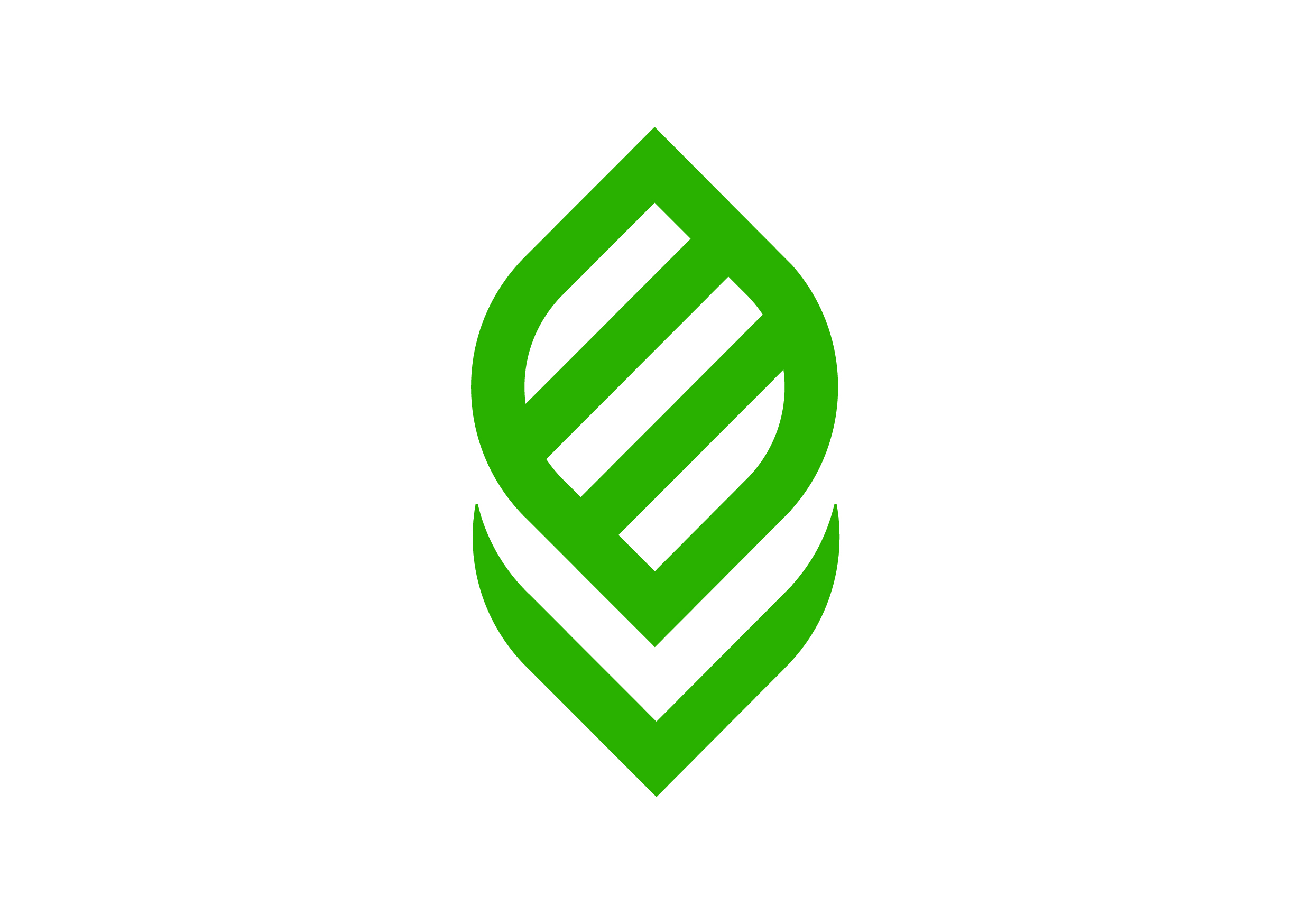 ПАСПОРТ                                                            Дата заполнения:ПАСПОРТ                                                            Дата заполнения:инновационного проекта___.___.2014 г.1.	Полное наименование проекта: 1.	Полное наименование проекта: 2.	Краткое описание (аннотация) проектаГрафическое представление экспериментального (опытного, промышленного) образца, макета, экспоната, продукта, проекта2.	Краткое описание (аннотация) проектаГрафическое представление экспериментального (опытного, промышленного) образца, макета, экспоната, продукта, проекта3.	Продукт(ы) 
проекта (объект 
коммерциализации)4.	Уровень зрелости 
проекта5.	Финансировались ли работы заявителя по данному направлению ранее6.	Какие предприятия могут быть заинтересованы в результатах проекта7.	Патентная защита 
основных технических решений проекта8.	Проводилась ли ранее экспертиза проекта9.	Предполагаемое место реализации проекта10.	Срок реализации 
проекта11.	Полная стоимость (бюджет) проекта, руб.12.	Наличие соинвестора13.	Основные соинвесторы проекта и объем (руб.) их участия14.	Прогнозируемые риски проекта15.	Уровень 
инновационности 
проекта16.	Сведения об инициаторе
(разработчике) проектаФГБОУ ВПО «Кубанский государственный аграрный университет»Адрес: 350044, г. Краснодар, ул. Калинина, 13Автор(ы):Контактная информация: